.Intro: 20 count or 9 seconds.S1: Side, Together, Chasse, Kick Out Out, Sailor Step.S2: Behind, Side, Cross, Hold & Cross, Complete Full Circle With Step, Shuffle, Step.S3: Syncopated Rock Steps Forward, Touch Back, Swivel, Step Back, Turn 1/4 Right.S4: Step Forward, Point Right. Step Back, Point Left, Rock Back, Kick Ball Change.S5: Step Pivot 1/2 Turn Right, Step Pivot 1/4 Turn Right, Jazzbox 1/4 Turn Left. Cross.S6: Syncopated Side Rocks And Step Left, Touch Across, Kick Ball Cross.S7: Turn 1/4 Left Walking Back x 3, Hitch. Full Turn Left, Shuffle.S8: Jazzbox 1/4 Turn Right, Syncopated Rock Forward & Run Back, Step Together.Start Again.*Restart: During wall 2, after 48 counts.ENDING: On the last kick ball change, turn it 1/4 right to face the front!!Gold Watch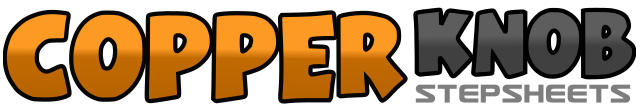 .......Count:64Wall:4Level:Intermediate.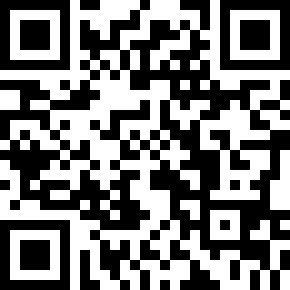 Choreographer:Kate Sala (UK) - March 2016Kate Sala (UK) - March 2016Kate Sala (UK) - March 2016Kate Sala (UK) - March 2016Kate Sala (UK) - March 2016.Music:Gold Watch - Fleur East : (Album: Love, Sax and Flashbacks - iTunes.co.uk)Gold Watch - Fleur East : (Album: Love, Sax and Flashbacks - iTunes.co.uk)Gold Watch - Fleur East : (Album: Love, Sax and Flashbacks - iTunes.co.uk)Gold Watch - Fleur East : (Album: Love, Sax and Flashbacks - iTunes.co.uk)Gold Watch - Fleur East : (Album: Love, Sax and Flashbacks - iTunes.co.uk)........1 2Step on R to right side. Step L next to R.3 & 4Step R to right side. Step L next to R. Step R to right side.5 & 6Kick L across R. Step L out to left side. Step R out to right side.7 & 8Cross step L behind R. Step R t  o right side. Step L to left side.1 & 2Cross step R behind L. Step L to left side. Cross step R over L.3 & 4Hold. Step on ball of L to left side. Cross step R over L.5 6 &7 8Complete a full circle turning left by walking on L, shuffle on R, L, R, walk on L. (12:00)1 2 &Rock forward on R. Recover on to L. Step R next to L.3 4 &Rock forward on L. Recover on to R. Step L next to R.5 & 6Touch R toe back. Swivel both heels left. Swivel both heels right. (weight back on right).7 8Step back on L. Turn 1/4 right stepping R to right side. (3:00)1 2Step forward on L. Point R toe out to right side.3 4Step back on R. Point L toe out to left side.5 6Rock back on to L. Recover on to R.7 & 8Kick L forward. Step down on ball of L. Step down on R.1 2Step forward on L. Pivot 1/2 turn right.3 4Step forward on L. Pivot 1/4 turn right. (12:00)5 8Cross step L over R. Turn 1/4 left stepping back on R. Step L to left side. Cross step R over L. (9:00)1 2 &Side rock on L out to left side. Recover on to R. Step L next to R.3 4 &Side rock on R out to right side. Recover on to L. Step R next to L.5 6Step L out to left side. Touch R toe across L to left side.7 & 8Kick R forward. Step down on ball of R. Cross step L over R. *(Restart here during wall 2)1 4Turn 1/4 left walking back on R, L, R. Hitch L knee up. (6:00)5 6Step forward on L. Turn 1/2 left stepping back on R.7 & 8Turn 1/2 left shuffling forward on L, R, L. (6:00)1 4Cross step R over L. Turn 1/4 right stepping back on L. Step R to right side. Step forward on L.5 & 6Rock forward on R. Recover on to L. Step back on R. (9:00)& 7 8Small run back on L, R. Step L next to R.